Škola mezinárodních a veřejných vztahů Praha, 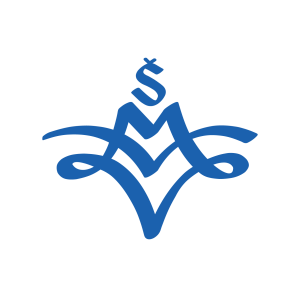  Střední odborná škola, Gymnázium, s.r.o.Michelská 12, 140 00  Praha 4tel.: +420 296 330 660e-mail: info@smvvpraha.cz, info@gymotech.czŽádost o přestup žáka z jiné školy do Školy mezinárodních a veřejných vztahů Praha, s.r.o. _________________________________________________________________________________Podmínky pro přestup žáka z jiné školy stanoví zákon o předškolním, základním, středním, vyšším a jiném vzdělávání č.561/2004 Sb. (školský zákon) § 66; odst. (4): O přestupu žáka střední školy do jiné střední školy rozhoduje ředitelka školy, do které se žák hlásí. V rámci rozhodování o přestupu žáka, zejména pokud má při přestupu dojít ke změně oboru vzdělání, může ředitelka stanovit rozdílovou zkoušku a určit její obsah, rozsah, termín a kritéria jejího hodnocení. Žák přestává být žákem školy, z níž přestoupil, dnem předcházejícím dni přijetí na jinou školu. O přijetí žáka informuje ředitelka školy bez zbytečného odkladu ředitele školy, z níž žák přestoupil. Ředitel školy, z níž žák přestupuje, zašle do pěti pracovních dnů poté, co se dozvěděl o přijetí žáka na jinou školu, ředitelce této školy kopii dokumentace žáka ze školní matriky.  __________________________________________________________________________________Jméno a příjmení žáka: _______________________________________________Datum narození: _____________________________________________________Adresa pro doručení rozhodnutí: ___________________________________________________________________Jméno a příjmení zákonného zástupce: Telefon + e-mail: _____________________________________________________Kód a název oboru vzdělávání, do kterého chcete přestoupit + program ŠVP: ___________________________________________________________________ Ročník, do kterého chce žadatel nastoupit:   1      2     3      4          (zakroužkujte) ode dne (uveďte datum):______________________________________________Pozn.: V případě, že ředitel školy stanoví rozdílovou zkoušku, žák se stává žákem školy až po jejím úspěšném vykonání. Odůvodnění žádosti:___________________________________________________________________Přílohy: ověřené kopie vysvědčení z 8. a 9. třídy ZŠ   ověřené kopie vysvědčení ze SŠ (všechny), ze které přestupujete   v případě absolvování předchozího studia v zahraničí nutná nostrifikace                         vysvědčení                         učební plány školy, z níž žák přestupuje   V Praze dne:……………………… Podpis zákonného zástupce:…………………….. Podpis žáka:…………………… Podpis rodiče plnoletého žáka:…………………... Poznámka: Žádost bude vyřizována dle zákona 500/2004 Sb., správní řád v platném znění.DatumČíslo jednacíRozhodnutí ředitele:PodpisPovoluje      -    NepovolujePřestup od